From the desk of: [agent name]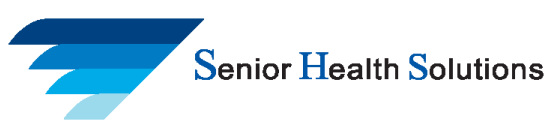 Agency: [Senior Health Solutions][phone][email]Annual Policy ReviewMedicare open enrollment period will be from October 15th to December 7th this year.  During this period, you will have the options of changing Medicare Advantage Plans and/or Prescription Drug Plans.Based on my review of the plans for next year, the plan you have in place should still suit your needs provided you have not had any significant health or fiscal changes.  There is no need to take any actions to keep your plan.  It will auto renew for the following year.  You will receive next year’s plan information in the mail which will illustrate any and all changes.I am available should you want to discuss the plan for next year or review your options.  Remember, you have until December 7th to make any changes.Thank you![Signature][name][title][phone][email]